Miyazaki International CollegeCourse Syllabus(Fall 2020)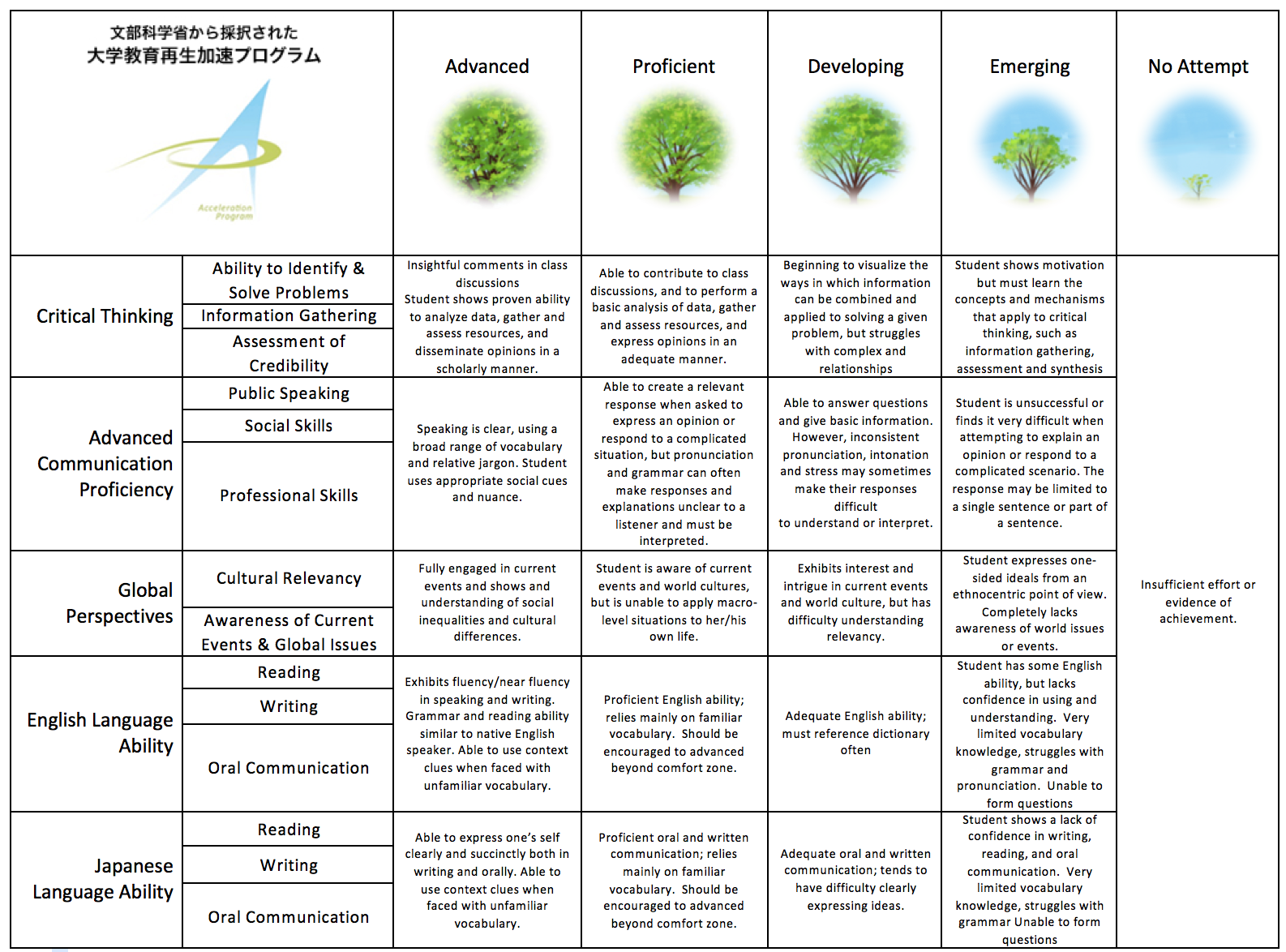 Course Title (Credits)SSC101 Introduction to AnthropologyCourse Designation for TCContent TeacherContent TeacherInstructorDebra Occhi, PhD, RYTE-mail addressdocchi@sky.miyazaki-mic.ac.jpOffice/Ext2-206Office hoursTBALanguage TeacherLanguage TeacherInstructorTBAE-mail addressOffice/ExtOffice hoursCourse Description:Course Description:Course Description:Examines modern anthropology with an emphasis on the sources of anthropological thinking, methods of data collection and analysis, and the applications of anthropology in contemporary human situations. Students are expected to conduct brief research projects in the local area, analyze the data which they gather, and produce a report of their results.Examines modern anthropology with an emphasis on the sources of anthropological thinking, methods of data collection and analysis, and the applications of anthropology in contemporary human situations. Students are expected to conduct brief research projects in the local area, analyze the data which they gather, and produce a report of their results.Examines modern anthropology with an emphasis on the sources of anthropological thinking, methods of data collection and analysis, and the applications of anthropology in contemporary human situations. Students are expected to conduct brief research projects in the local area, analyze the data which they gather, and produce a report of their results.Course Objectives:Course Objectives:Course Objectives:In this class we will study in English about anthropology. We will study different fields of anthropology in various environments including: physical environments, social environments, and linguistic environments. Students will learn basic social research techniques including participant observation and questionnaire survey design, implementation, and data analysis. Geography and human adaptation to and of the physical environment as well as the basic issues of social organization are also covered. Evidence for current theories of initial human migration out of Africa will be presented and discussed. Students will study question construction, comparatives and other grammatical forms present in the materials used, as well as vocabulary.In this class we will study in English about anthropology. We will study different fields of anthropology in various environments including: physical environments, social environments, and linguistic environments. Students will learn basic social research techniques including participant observation and questionnaire survey design, implementation, and data analysis. Geography and human adaptation to and of the physical environment as well as the basic issues of social organization are also covered. Evidence for current theories of initial human migration out of Africa will be presented and discussed. Students will study question construction, comparatives and other grammatical forms present in the materials used, as well as vocabulary.In this class we will study in English about anthropology. We will study different fields of anthropology in various environments including: physical environments, social environments, and linguistic environments. Students will learn basic social research techniques including participant observation and questionnaire survey design, implementation, and data analysis. Geography and human adaptation to and of the physical environment as well as the basic issues of social organization are also covered. Evidence for current theories of initial human migration out of Africa will be presented and discussed. Students will study question construction, comparatives and other grammatical forms present in the materials used, as well as vocabulary.Course Schedule:Course Schedule:Course Schedule:DayTopicContent/Activities1IntroductionExplanation of the goals and purposes of the classSurvey of Student Backgrounds & InterestsIn class writing sampleDiscussion of the Syllabus2“Results of SurveyGrammar Points arising from writing assignmentDiscussion of key conceptsMap assignment3The cultural worlds of studentsMap comparisonsVideo viewing & transcription of “A Vision of Students Today”Comparing environments: MIC/KSU4Introduction to SurveyDeriving survey questions from KSU video transcription5“Creating MIC survey6“Discussion of methodology & ethicsSurvey implementation practice7On-campus SurveyImplementation of survey on-campus8Data entryIntroduction to Google Docs Data compilation in spreadsheets9“Data compilation part 2, discussion10Data analysisComparison of data sets, summary of findings11Adaptation to physical environmentsSurvey of Student geographic knowledge Introduction of geography concepts & vocabulary12“Map reading skills: longitude, latitude, & discussion of their relevance13“Map reading skills: time zones, climate zones & discussion of their relevance14Japan’s geography and climateApplication of geographic knowledge: jigsaw reading part 115“Application of geographic knowledge: jigsaw reading part 216“Review of course contents17“Midterm quiz and review of results18“How Geography Defines a Culture”Introduction to “How Geography Defines a Culture” vocabulary review and gapfill 19“Reviewing “How Geography Defines a Culture” and climate vocabulary gapfill20“Climate, Wind patterns, rain shadows, and isotherms21“Full Video viewing “How Geography Defines a Culture” with language support22“How Social Organization Defines a Culture”Introduction, vocabulary review and gapfill23“Research on social organization24“Research on study abroad sites: kinship patterns 125“Research on study abroad sites: kinship patterns 226“How Beliefs and Values Define a Culture”Introduction, vocabulary review and gapfill27“Research on study abroad sites: beliefs28“Research on study abroad sites: values29“Research and discussions of students’ beliefs and values30SummaryReview and discussion of course contentsFinal ExamRequired Materials:Required Materials:Required Materials:There is no textbook for this course. Instead, reading and activity sheets will be handed out in class. Other resources will be available in the class Moodle. Students should provide a two-ring binder to keep class materials organized and bring it to each class. A mask covering the mouth and nose must be worn at all times during face-to-face classes.There is no textbook for this course. Instead, reading and activity sheets will be handed out in class. Other resources will be available in the class Moodle. Students should provide a two-ring binder to keep class materials organized and bring it to each class. A mask covering the mouth and nose must be worn at all times during face-to-face classes.There is no textbook for this course. Instead, reading and activity sheets will be handed out in class. Other resources will be available in the class Moodle. Students should provide a two-ring binder to keep class materials organized and bring it to each class. A mask covering the mouth and nose must be worn at all times during face-to-face classes.Course Policies (Attendance, etc.):Course Policies (Attendance, etc.):Course Policies (Attendance, etc.):Expectations: Students must actively participate in class in order to contribute effectively to group work and to benefit from this course. Students with more than 3 unexcused absences may be required to withdraw from the course. Missing class (lateness or absence) will result in deductions in the participation grade. Excessive lateness or absence that affects your ability to meet your class responsibilities may cause you to be required to withdraw from the course. Lack of participation will negatively affect grades.Participation: Participation means coming to class prepared and on time, taking part in all class activities, listening to others and taking part in discussions. This class will be built around participation individually and as a member of pairs or groups. Plagiarism and Intellectual Honesty: Plagiarism is representing some else's work (words, ideas, or images) as your own. It is a very serious error, and plagiarized work is not accepted in this course.Expectations: Students must actively participate in class in order to contribute effectively to group work and to benefit from this course. Students with more than 3 unexcused absences may be required to withdraw from the course. Missing class (lateness or absence) will result in deductions in the participation grade. Excessive lateness or absence that affects your ability to meet your class responsibilities may cause you to be required to withdraw from the course. Lack of participation will negatively affect grades.Participation: Participation means coming to class prepared and on time, taking part in all class activities, listening to others and taking part in discussions. This class will be built around participation individually and as a member of pairs or groups. Plagiarism and Intellectual Honesty: Plagiarism is representing some else's work (words, ideas, or images) as your own. It is a very serious error, and plagiarized work is not accepted in this course.Expectations: Students must actively participate in class in order to contribute effectively to group work and to benefit from this course. Students with more than 3 unexcused absences may be required to withdraw from the course. Missing class (lateness or absence) will result in deductions in the participation grade. Excessive lateness or absence that affects your ability to meet your class responsibilities may cause you to be required to withdraw from the course. Lack of participation will negatively affect grades.Participation: Participation means coming to class prepared and on time, taking part in all class activities, listening to others and taking part in discussions. This class will be built around participation individually and as a member of pairs or groups. Plagiarism and Intellectual Honesty: Plagiarism is representing some else's work (words, ideas, or images) as your own. It is a very serious error, and plagiarized work is not accepted in this course.Class Preparation and Review:Class Preparation and Review:Class Preparation and Review:According to MEXT, students are expected to spend at least one hour reviewing and doing homework and one hour preparing for every hour of lesson time. Just be sure you review and prepare enough to keep up with the class, and be sure to ask questions when necessary!According to MEXT, students are expected to spend at least one hour reviewing and doing homework and one hour preparing for every hour of lesson time. Just be sure you review and prepare enough to keep up with the class, and be sure to ask questions when necessary!According to MEXT, students are expected to spend at least one hour reviewing and doing homework and one hour preparing for every hour of lesson time. Just be sure you review and prepare enough to keep up with the class, and be sure to ask questions when necessary!Grades and Grading Standards:Grades and Grading Standards:Grades and Grading Standards:In-class participation 25%Homework 25% In-class quizzes and other writing 25%Comprehensive final examination 25%In-class participation 25%Homework 25% In-class quizzes and other writing 25%Comprehensive final examination 25%In-class participation 25%Homework 25% In-class quizzes and other writing 25%Comprehensive final examination 25%Methods of Feedback:Methods of Feedback:Methods of Feedback:In principle, graded work will be returned within one week of submission with appropriate feedback, i.e., grade, comments, etc.In principle, graded work will be returned within one week of submission with appropriate feedback, i.e., grade, comments, etc.In principle, graded work will be returned within one week of submission with appropriate feedback, i.e., grade, comments, etc.Diploma Policy Objectives:Diploma Policy Objectives:Diploma Policy Objectives:Work completed in this course helps students achieve the following Diploma Policy objective(s): Advanced thinking skills (comparison, analysis, synthesis, and evaluation) based on critical thinking (critical and analytic thought)The ability to understand and accept different cultures developed through acquisition of a broad knowledge and comparison of the cultures of Japan and other nationsThe ability to identify and solve problems Advanced communicative proficiency in both Japanese and EnglishProficiency in the use of information technologyWork completed in this course helps students achieve the following Diploma Policy objective(s): Advanced thinking skills (comparison, analysis, synthesis, and evaluation) based on critical thinking (critical and analytic thought)The ability to understand and accept different cultures developed through acquisition of a broad knowledge and comparison of the cultures of Japan and other nationsThe ability to identify and solve problems Advanced communicative proficiency in both Japanese and EnglishProficiency in the use of information technologyWork completed in this course helps students achieve the following Diploma Policy objective(s): Advanced thinking skills (comparison, analysis, synthesis, and evaluation) based on critical thinking (critical and analytic thought)The ability to understand and accept different cultures developed through acquisition of a broad knowledge and comparison of the cultures of Japan and other nationsThe ability to identify and solve problems Advanced communicative proficiency in both Japanese and EnglishProficiency in the use of information technologyNotes: The instructor reserves the right to make changes to this syllabus as needed.	Notes: The instructor reserves the right to make changes to this syllabus as needed.	Notes: The instructor reserves the right to make changes to this syllabus as needed.	